El Premio de San José 2021El consejo parroquial annuncia el premio Anual de San José en a honor a santo patrono, San José, y en ocasión de la solemnidad del 19 de marzo.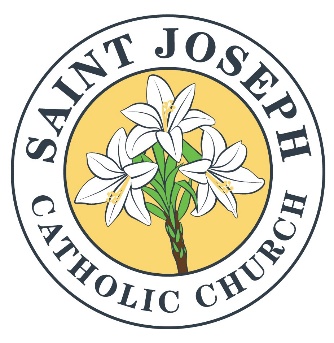 El consejo parroquial invita a todos los miembros de la comunidad de la iglesia a proponer a hombres y mujeres quien ejemplifican algunas de las virtudes de San José en la vida diaria de la comunidad. Queremos enfocarnos en las personas que viven las siguientes virtudes de San José: la alegría, la generosidad, el liderazgo servicial y el espíritu de iniciativa. Aunque poco se escribe sobre San José, podemos ver en sus acciones que tuvo una gentileza y un espíritu de servicio humilde. Al escuchar la noticia del embarazo de Mary y saber que él no era el padre para mantenerlos a salvo en Egipto y más allá, exhibió un espíritu positivo y alegre hacia su familia.Por favor nombrar a un miembro de nuestra comunidad de la iglesia que es: Un miembro registrado de la iglesia.Un ejemplo de alegría, generosidad, liderazgo servicial y un buen espíritu de iniciativa.  Fecha límite: domingo 10 de marzo.Favor de llenar esta hoja con el nombre de su candidato y los motivos por los que lo quiere nombrar. La fecha límite para sus nombramientos es el 10 de marzo. Entregue esta hoja en el buzón de la oficina de la iglesia antes de las 6 pm.El consejo parroquial anunciará el ganador del premio el 19 de marzo en el evento de “Acérquese a la mesa.”Quiero nombrar a ___________________________________ para el premio de San José por los siguientes motivos:__________________________________________________________________________________ __________________________________________________________________________________________________________________________________________________________________________________________________________________________________________________________________________________________________________________________________________________________________________________________________________________________________________________________________________________________________________________________________________________________________________________________________________________________________________________________________________________________________________________________________________________________________________________________________________________________________________